от 21.12.2022 года                                          № 17О созыве  двадцать пятой (внеочередной) сессии Собрания депутатов Килемарского муниципального района Республики Марий Эл седьмого созываСозвать двадцать пятую (внеочередную) сессию Собрания депутатов Килемарского муниципального района  27  декабря 2022 года в 10 часов 30 минут с повесткой дня: О внесении изменений в решение Собрания депутатов от 15 декабря 2021 года № 166 «О бюджете Килемарского муниципального района Республики Марий Эл  на 2022 год и на плановый период 2023 и 2024 годов»Глава Килемарскогомуниципального района                                                  Н. СорокинКИЛЕМАРСКИЙ МУНИЦИПАЛЬНЫЙ РАЙОНЫН   ВУЙЛАТЫШЫЖЫ ГЛАВА КИЛЕМАРСКОГО МУНИЦИПАЛЬНОГО РАЙОНАРАСПОРЯЖЕНИЙРАСПОРЯЖЕНИЕ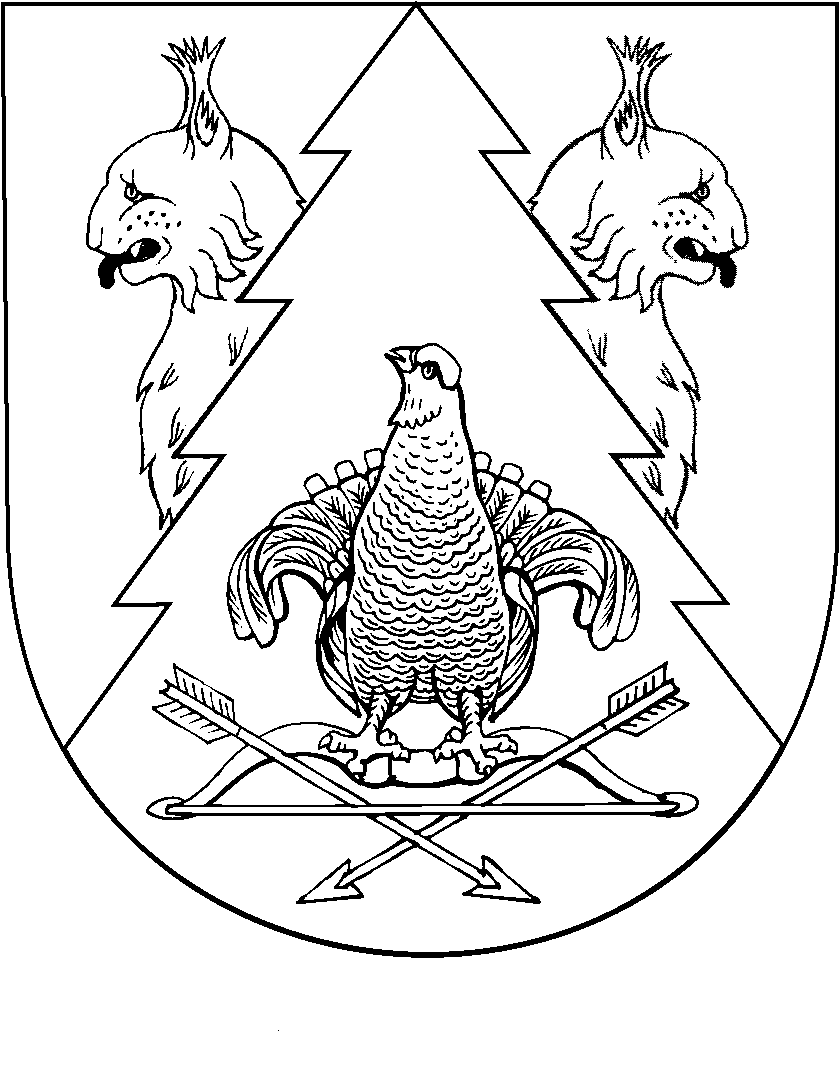 